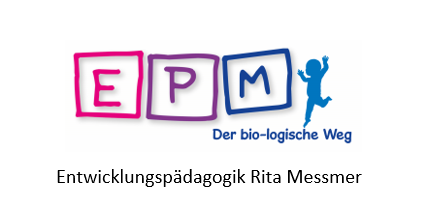 Basismodul zu EPMZeitlicher Rahmen: Beginn 9 00hTeil Unterricht Geschichte PädagogikTransaktionsanalyseGenetischer Bau- und Entwicklungsplan: Soziales Nervensystem – Zugehörigkeit – SicherheitSensible PhasenWie funktionieren soziale Systeme in der Natur. Wie ein Wolfsrudel? (die TN nach Antworten suchen lassen)AufmerksamkeitRegulatives System – Homöostase → Was bedeutet Weinen?Teil Unterricht Mittagspause: 12:15 – 13:15 Uhr SoziobiologieBiologie Kognition MoralEltern sollen Führung übernehmen/Bergführer wie sieht diese Führung aus: Nachfolgewille Teil Unterricht Pause: 14:45 – 15:00 Uhr EntwicklungsstufenWie reagiert das «System», wenn wir dem biologischen Entwicklungsplan nicht folgen? ImmobilisationskurveWut, Trotz, AggressionWas tun? Hierarchie wieder herstellen!Falls zeitlich noch möglich: Umgang mit GefahrenFragen17:00 Uhr: Abschluss 17:30 Uhr: Kursende 